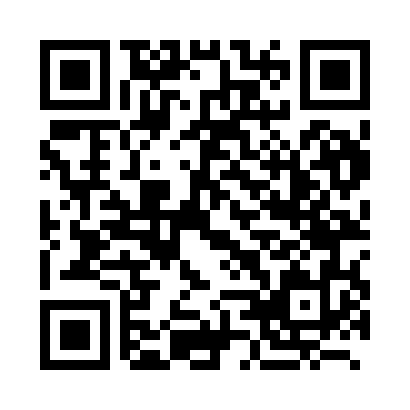 Prayer times for Concepcion, BoliviaWed 1 May 2024 - Fri 31 May 2024High Latitude Method: NonePrayer Calculation Method: Muslim World LeagueAsar Calculation Method: ShafiPrayer times provided by https://www.salahtimes.comDateDayFajrSunriseDhuhrAsrMaghribIsha1Wed5:066:2012:053:235:507:002Thu5:066:2012:053:235:506:593Fri5:066:2012:053:235:496:594Sat5:076:2012:053:235:496:595Sun5:076:2112:053:225:496:586Mon5:076:2112:053:225:486:587Tue5:076:2112:053:225:486:588Wed5:076:2212:053:225:476:579Thu5:086:2212:043:215:476:5710Fri5:086:2212:043:215:476:5711Sat5:086:2212:043:215:466:5712Sun5:086:2312:043:215:466:5613Mon5:086:2312:043:205:466:5614Tue5:096:2312:043:205:456:5615Wed5:096:2412:043:205:456:5616Thu5:096:2412:043:205:456:5617Fri5:096:2412:053:205:456:5518Sat5:096:2512:053:205:446:5519Sun5:106:2512:053:205:446:5520Mon5:106:2512:053:195:446:5521Tue5:106:2612:053:195:446:5522Wed5:106:2612:053:195:446:5523Thu5:116:2612:053:195:436:5524Fri5:116:2712:053:195:436:5525Sat5:116:2712:053:195:436:5526Sun5:116:2712:053:195:436:5527Mon5:126:2812:053:195:436:5528Tue5:126:2812:053:195:436:5529Wed5:126:2812:063:195:436:5530Thu5:126:2912:063:195:436:5531Fri5:136:2912:063:195:436:55